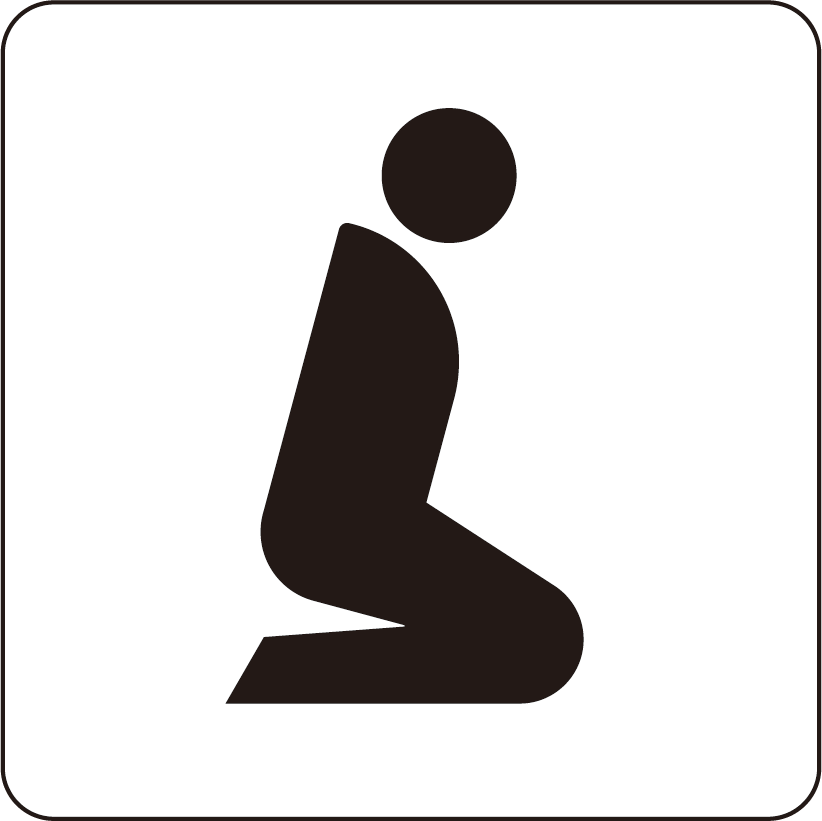 おりできるがありますここで おいのりが できますPrayer Spaces Available